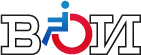 ДАЙДЖЕСТ СМИосновных тем по инвалидностис 22 по 28 августа 2023 г.Москва28 августа 2023 г.СодержаниеВсероссийское общество инвалидов	425.08.2023, «Парламентская газета». «Путин поручил представить предложения по производству транспорта для инвалидов»	423.08.2023, Региональное информационное агентство МО. «Депутат Госдумы: важно обеспечить всеми необходимыми условиями маломобильных граждан»	425.08.2023, Региональное информационное агентство МО. «Депутат Госдумы: для трудоустройства инвалидов в РФ появились дополнительные возможности»	524.08.2023, газета "Октябрьский нефтяник" (Республика Башкортостан). «В Башкирии общество инвалидов организовало фестиваль арбуза»	524.08.2023, НИА-Хакасия. «Глава Хакасии поздравил республиканское общество инвалидов с юбилеем»	526.08.2023, газета «Тюменская область сегодня». «Молодые люди с инвалидностью встретятся на межрегиональном форуме в Тюмени»	525.08.2023, «Столетие» (Москва). «Сибирская Робинзонада»	624.08.2023, Серовское городское телевидение (Свердловская область). «В Серовском ВОИ прошла традиционная выставка цветов и плодов»	624.08.2023, газета «Наша жизнь» (Республика Коми). «Досуг, общение и супервпечатления : как сыктывдинская районная организация инвалидов реализует грант Главы РК»	625.08.2023, ИА «Новосибирск». «Закисной хлеб и холодник распробуют на фестивале «Белорусская кухня»»	722.08.2023, сайт Осинского городского округа (Пермский край). «Команда спортсменов Осинской организации ВОИ завоевала 5 медалей»	7Нормативно-правовое поле, высказывания представителей власти	822.08.2023, ТАСС. «Минтруд планирует дополнительно направить 17 млрд рублей на реабилитацию инвалидов»	828.08.2023, «Парламентская газета». «В Минтруде определили, как будет проходить социальная занятость инвалидов»	826.08.2023, «Российская газета». «Новые правила продажи рецептурных лекарств и "золотой стандарт" знаний в школах: что изменится в жизни россиян в сентябре»	823.08.2023, Агентство социальной информации. «В Минцифры разработали правила инфоподдержки СО НКО»	923.08.2023, «Парламентская газета». «Занко направила в Минцифры предложения по конструктору сайтов для НКО»	922.08.2023, «Известия». «Москвичам расскажут о развитии ассистивных технологий на ВДНХ»	928.08.2023, «Москва 24». «Больше 70 НКО присоединилось к благотворительной ярмарке в "Лужниках"»	923.08.2023, «360». «Отцы особенных детей смогли присоединиться к подмосковному проекту «Мамино время»»	1023.08.2023, Коммерсантъ. «Демонетизация льгот»	1022.08.2023, портал "The Penza Post". «Вопрос трудоустройства людей с ограниченными возможностями здоровья обсудили в мэрии Пензы»	1023.08.2023, Вести-Чувашия. «В Чувашии запустят систему долговременного ухода за пожилыми гражданами»	1028.08.2023, "Уральский проект" (Республика Башкортостан). «Госсобрание Башкирии внесет в Госдуму инициативу по выделению земель инвалидам»	1128.08.2023, газета «Восход» (Сахалинская область). «Губернатор Сахалина ускорил поставку средств реабилитации для инвалидов»	1128.08.2023, «МК - Югра». «Наталья Комарова обсудит с югорчанами социальную экономику»	11Новости сайта ВОИ	1222.08.2023. «Какие выгоды от банковской карты банка ВТБ можно получать пенсионерам по инвалидности»	1228.08.2023. «Фестиваль парусного спорта в Башкортостане»	1325.08.2023, «Парламентская газета». «Путин поручил представить предложения по производству транспорта для инвалидов»Президент РФ Владимир Путин поручил Правительству и «Агентству стратегических инициатив по продвижению новых проектов» представить до 1 ноября предложения о мерах по расширению производства и использованию транспортных средств, оборудованных для инвалидов. Этот пункт содержится в опубликованном на сайте Кремля перечне поручений по итогам пленарного заседания форума «Сильные идеи для нового времени».Подробнее: https://www.pnp.ru/economics/putin-poruchil-predstavit-predlozheniya-po-proizvodstvu-transporta-dlya-invalidov.html                                                                                         Вернуться к оглавлению23.08.2023, Региональное информационное агентство МО. «Депутат Госдумы: важно обеспечить всеми необходимыми условиями маломобильных граждан»В Серпухове в центре реабилитации «Меридиан» федеральный координатор партпроекта «Единая страна — доступная среда», зампредседателя комитета Госдумы по труду, социальной политике и делам ветеранов Михаил Терентьев совместно с депутатом Мособлдумы, председателем Серпуховской ВОИ Татьяной Карзубовой и депутат Совета депутатов городского округа Серпухов Вячеслав Орехов встретились с гражданами и ответили на интересующие их вопросы, передает пресс-служба муниципалитета.Подробнее: https://riamo.ru/article/665463/deputat-gosdumy-vazhno-obespechit-vsemi-neobhodimymi-usloviyami-malomobilnyh-grazhdan                                                                                        Вернуться к оглавлению25.08.2023, Региональное информационное агентство МО. «Депутат Госдумы: для трудоустройства инвалидов в РФ появились дополнительные возможности»Для трудоустройства инвалидов в России появились дополнительные возможности, рассказал в рамках круглого стола в Рузе депутат Госдумы, член Генерального совета «Единой России», председатель Всероссийского общества инвалидов Михаил Терентьев.Подробнее: https://riamo.ru/article/666203/deputat-gosdumy-dlya-trudoustrojstva-invalidov-v-rf-poyavilis-dopolnitelnye-vozmozhnostiВернуться к оглавлению24.08.2023, газета "Октябрьский нефтяник" (Республика Башкортостан). «В Башкирии общество инвалидов организовало фестиваль арбуза»В Октябрьском в шестой раз прошёл фестиваль арбуза «Арбузфест-2023», организованный городским обществом инвалидов.Подробнее: https://okt-neft.ru/news/sobytiya-i-fakty/2023-08-24/v-bashkirii-obschestvo-invalidov-organizovalo-festival-arbuza-3402395                                                                                          Вернуться к оглавлению24.08.2023, НИА-Хакасия. «Глава Хакасии поздравил республиканское общество инвалидов с юбилеем»Валентин Коновалов поздравил Хакасскую республиканскую организацию Всероссийского общества инвалидов с юбилеем.Подробнее: https://19rus.ru/more.php?UID=113003                                                                                           Вернуться к оглавлению26.08.2023, газета «Тюменская область сегодня». «Молодые люди с инвалидностью встретятся на межрегиональном форуме в Тюмени»Мероприятие направлено на социальную реабилитацию и интеграцию людей с ограниченными возможностями здоровья.Подробнее: https://tumentoday.ru/2023/08/26/molodyye_lyudi_s_invalidnostyu_vstretyatsya_na_mezhregionalnom_forume_v_tyumeni/                                                                                            Вернуться к оглавлению25.08.2023, «Столетие» (Москва). «Сибирская Робинзонада»Робинзонаду придумали члены Новокузнецкой городской организации Всероссийского общества инвалидов (ВОИ) более 20 лет назад. С тех пор она проводится и в других регионах: Тюмени, Горном Алтае, Хакасии. А в этом году Робинзонада перешагнула через Уральский хребет и сегодня проходит в Ленинградской области.Подробнее: https://www.stoletie.ru/obschestvo/sibirskaja_robinzonada_258.htm                                                                                            Вернуться к оглавлению24.08.2023, Серовское городское телевидение (Свердловская область). «В Серовском ВОИ прошла традиционная выставка цветов и плодов»Древняя восточная мудрость гласит: «Красота живёт в делах у каждого». Вот, и сегодня участники Серовской городской организации Всероссийского общества инвалидов вновь очаровали всех традиционной выставкой цветов и плодов и еще раз подтвердили это. Здесь и огромное количество спелых овощей, и восхитительных цветов, и букетов. Представленные работы отличались своей оригинальностью, нестандартным исполнением и красочным оформлением. Самые обыкновенные овощи, цветы и всевозможные природные материалы умельцы превратили в настоящие шедевры.Подробнее: https://kanals.ru/2023/08/24/v-serovskom-voi-proshla-traditsionnaya-vystavka-tsvetov-i-plodov-2/                                                                                             Вернуться к оглавлению24.08.2023, газета «Наша жизнь» (Республика Коми). «Досуг, общение и супервпечатления : как сыктывдинская районная организация инвалидов реализует грант Главы РК»В среду, 30 августа, в 11:00 во Дворце культуры железнодорожников (улица Челюскинцев, 11) начнётся областной фестиваль кулинарного искусства «Белорусская кухня».Подробнее: https://xn--11-6kca4agg0bf9h2b.xn--p1ai/archives/8937                                                                                             Вернуться к оглавлению25.08.2023, ИА «Новосибирск». «Закисной хлеб и холодник распробуют на фестивале «Белорусская кухня»»Как мы уже сообщали, недавно дан старт проекту Сыктывдинская районная организация КРО Всероссийского общества инвалидов «Вкус жизни». «Наша жизнь» является информационным партнёром проекта, поэтому мы будем регулярно освещать этапы его реализации. Напомним: полезную инициативу стало возможным реализовать благодаря гранту Главы РК на развитие гражданского общества, который выиграла организация. Затраты на проект составят без малого 493 тыс. рублей.Подробнее: https://nsknews.info/materials/zakisnoy-khleb-i-kholodnik-rasprobuyut-na-festivale-belorusskaya-kukhnya/                                                                                            Вернуться к оглавлению22.08.2023, сайт Осинского городского округа (Пермский край). «Команда спортсменов Осинской организации ВОИ завоевала 5 медалей»В Перми на стадионе «Динамо» прошел Спортивный праздник по лёгкой атлетике среди инвалидов Пермского края. Он был посвящен 300-летию города Перми и Всероссийскому Дню физкультурника и состоялся в рамках V этапа XIII Пермского краевого паралимпийского спортивного фестиваля. Мероприятие проводится с целью содействия физическому и духовному воспитанию и реабилитации людей с инвалидностью, развития и пропаганды физической культуры, спорта и туризма среди людей с инвалидностью. Все это соответствует задачам национального проекта «Демография».Подробнее: https://adm-osa.ru/news/426927                                                                                          Вернуться к оглавлению22.08.2023, ТАСС. «Минтруд планирует дополнительно направить 17 млрд рублей на реабилитацию инвалидов»В ведомстве сообщили, что соответствующая заявка сформирована, и после ее утверждения средства доведут в регионы.Подробнее: https://tass.ru/obschestvo/18559927                                                                                   Вернуться к оглавлению28.08.2023, «Парламентская газета». «В Минтруде определили, как будет проходить социальная занятость инвалидов»Министерство труда и социальной защиты утвердило примерный порядок социальной занятости инвалидов. Соответствующий приказ ведомства опубликован на официальном интернет-портале правовой информации.Подробнее: https://www.pnp.ru/social/v-mintrude-opredelili-kak-budet-prokhodit-socialnaya-zanyatost-invalidov.html                                                                                    Вернуться к оглавлению26.08.2023, «Российская газета». «Новые правила продажи рецептурных лекарств и "золотой стандарт" знаний в школах: что изменится в жизни россиян в сентябре»С сентября вступает в силу ряд законодательных изменений, которые затронут права пациентов, родителей детей-инвалидов, школьников и студентов, а также любителей вейпов. В частности, если гражданин захочет пройти какие-либо обследования за рамками назначений врачей, его нужно будет сделать на платной основе. В Трудовом кодексе закрепят право на предоставление родителям (опекунам и попечителям) детей-инвалидов дополнительного 24-дневного оплачиваемого отпуска в течение календарного года. А вейпы уже нельзя будет купить со скидкой. О том, что еще изменится в жизни россиян в сентябре, - в материале "РГ".Подробнее: https://rg.ru/2023/08/26/novye-pravila-prodazhi-recepturnyh-lekarstv-i-zolotoj-standart-znanij-v-shkolah-chto-izmenitsia-v-zhizni-rossiian-v-sentiabre.html                                                                                    Вернуться к оглавлению23.08.2023, Агентство социальной информации. «В Минцифры разработали правила инфоподдержки СО НКО»На Федеральном портале проектов нормативных правовых актов все авторизованные пользователи могут высказаться касательно предложения. Проект направлен на поддержку социально ориентированных НКО. Поддержка будет оказываться непосредственно Минцифры.Подробнее: https://www.asi.org.ru/news/2023/08/23/poyavilis-pravila-infopodderzhki-so-nko/                                                                                    Вернуться к оглавлению23.08.2023, «Парламентская газета». «Занко направила в Минцифры предложения по конструктору сайтов для НКО»Заместитель председателя Комитета Госдумы по развитию гражданского общества Ольга Занко направила на имя главы Минцифры РФ Максута Шадаева предложения по наполнению государственного конструктора сайтов «Госвеб» для некоммерческих организаций. Об этом 28 августа сообщили в Госдуме.Подробнее: https://www.pnp.ru/news/zanko-napravila-v-mincifry-predlozheniya-po-konstruktoru-saytov-dlya-nko.html                                                                                     Вернуться к оглавлению22.08.2023, «Известия». «Москвичам расскажут о развитии ассистивных технологий на ВДНХ»В Москве с 24 по 27 августа в рамках форума «Город безграничных возможностей» проведут мероприятия, посвященные развитию ассистивных технологий. Об этом в понедельник, 21 августа, сообщила заммэра столицы Наталья Сергунина.Подробнее: https://iz.ru/1562471/2023-08-22/moskvicham-rasskazhut-o-razvitii-assistivnykh-tekhnologii-na-vdnkh                                                                                     Вернуться к оглавлению28.08.2023, «Москва 24». «Больше 70 НКО присоединилось к благотворительной ярмарке в "Лужниках"»Более 70 столичных некоммерческих организаций присоединилось к благотворительной ярмарке, которая проходит на площадке Московского урбанистического форума в "Лужниках". Об этом сообщает портал мэра и правительства столицы.Подробнее: https://www.m24.ru/news/gorod/28082023/612911                                                                                       Вернуться к оглавлению23.08.2023, «360». «Отцы особенных детей смогли присоединиться к подмосковному проекту «Мамино время»»Подмосковный проект поддержки матерей с детьми-инвалидами расширил возможности. Теперь вступить в него могут и папы. Сейчас проект «Мамино время» насчитывает более 1,7 тысячи участников.Подробнее: https://360tv.ru/news/mosobl/ottsy-osobennyh-detej-smogli-prisoedinitsja-k-podmoskovnomu-proektu-mamino-vremja/                                                                                      Вернуться к оглавлению23.08.2023, Коммерсантъ. «Демонетизация льгот»Пенсионеры и люди с инвалидностью могут получить право на бесплатный проезд в общественном транспорте города со следующего года.Подробнее: https://www.kommersant.ru/doc/6173442                                                                                       Вернуться к оглавлению22.08.2023, портал "The Penza Post". «Вопрос трудоустройства людей с ограниченными возможностями здоровья обсудили в мэрии Пензы»В администрации Пензы состоялось внеочередное заседание Совета при главе города по делам инвалидов.Подробнее: https://penza-post.ru/news/vopros-trudoustrojstva-lyudej-s-ogranichennymi-vozmozhnostyami-zdorovya-obsudili-v-merii-penzy                                                                                        Вернуться к оглавлению23.08.2023, Вести-Чувашия. «В Чувашии запустят систему долговременного ухода за пожилыми гражданами»В республике с 1 сентября этого года будет внедрена система долговременного ухода за пожилыми гражданами и инвалидами, которая разработана в целях реализации нацпроекта «Демография».Подробнее: https://chgtrk.ru/novosti/obshchestvo/v-chuvashii-zapustyat-sistemu-dolgovremennogo-uhoda-za-pojilymi-grajdanami/                                                                                         Вернуться к оглавлению28.08.2023, "Уральский проект" (Республика Башкортостан). «Госсобрание Башкирии внесет в Госдуму инициативу по выделению земель инвалидам»Башкирия направит в Госдуму проект поправок в закон о социальной защите инвалидов, сообщила пресс-служба парламента в понедельник, 28 августа.Подробнее: http://proural.info/society/gossobranie-bashkirii-vneset-v-gosdumu-initsiativu-po-vydeleniyu-zemel-invalidam/                                                                                          Вернуться к оглавлению28.08.2023, газета «Восход» (Сахалинская область). «Губернатор Сахалина ускорил поставку средств реабилитации для инвалидов»Теперь чиновники должны успеть произвести все необходимые действия за 34 дня с момента подачи заявления. Раньше процесс мог растянуться на месяцы или даже годы. Это наглядный пример эффективности социальной стратегии Валерия Лимаренко «Забота. Защита. Уважение».Подробнее: https://xn--65-dlci3cau6a.xn--p1ai/news/actual/2023-08-28/gubernator-sahalina-uskoril-postavku-sredstv-reabilitatsii-dlya-invalidov-378382                                                                                           Вернуться к оглавлению28.08.2023, «МК - Югра». «Наталья Комарова обсудит с югорчанами социальную экономику»8 сентября в 12 часов состоится очередной прямой эфир губернатора Натальи Комаровой, его тема – «Социальная экономика. Приоритеты развития». Глава региона предлагает обсудить землякам поддержку социального предпринимательства, социально ориентированные НКО, проекты инициативного бюджетирования.Подробнее: https://ugra.mk.ru/economics/2023/08/28/natalya-komarova-obsudit-s-yugorchanami-socialnuyu-ekonomiku.html                                                                                            Вернуться к оглавлению22.08.2023. «Какие выгоды от банковской карты банка ВТБ можно получать пенсионерам по инвалидности»ВТБ с особой заботой относится к пенсионерам и предлагает им специальные условия по продуктам и услугам.Подробнее: https://www.voi.ru/news/all_news/novosti_strany/kakie_vygody_ot_bankovskoj_karty_banka_vtb__mozno_poluchat_pensioneram_po_invalidnosti.html                                                                                                         Вернуться к оглавлению28.08.2023. «Фестиваль парусного спорта в Башкортостане»С 26 по 31 августа в Башкортостане стартовал межрегиональный Фестиваль парусного спорта среди людей с инвалидностью.Подробнее: https://www.voi.ru/news/all_news/novosti_voi/festival_parusnogo_sporta_v_bahkortostane.html                                                                                                          Вернуться к оглавлениюОфициальный сайт ВОИ: voi.ruСоцсети ВОИ:vk.com/voirussiaok.ru/voirussiayoutube.comt.me/voirussiaok.ru/voirussiainstagram.com/voirussiayoutube.comok.ru/voirussiaВсероссийское общество инвалидовНормативно-правовое поле, высказывания представителей властиНовости сайта ВОИ